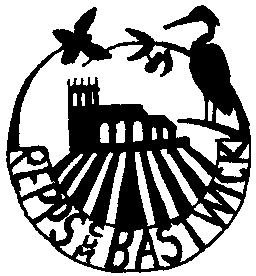   REPPS with BASTWICK PARISH COUNCIL26th January 2021To All Councillors: Your attendance is required at the Parish Council Meeting to be held on Tuesday 2nd February 2021 online via Zoom, commencing at 8 pm.  https://us02web.zoom.us/j/85403829744?pwd=UDh1NG9wcTZUVklscFFmODBvTjlCQT09Meeting ID: 854 0382 9744Passcode: 173262Signed,Claudia DicksonClerk to the CouncilAGENDAApologies for absence                  Declarations of interest in items on the agenda and requests for dispensationsApproval of Minutes of the meeting held on 5th January 2021Matters arising (for information only)Borough and County Councillor reports, and Police reportCorrespondence receivedPugg Street Staithe -  an update on repair and registryParish Clerk’s report - an update on highways and other issuesAllotments - to report updates and issuesFinancial and administration matters, including:To consider a quote for additional grass cutting for 2021To consider the costs of reducing the trees round the bowling greenIncome and Expenditure reportPayments for approvalPlanning matters - to consider applications receivedMatters for reporting or future agendaPublic ParticipationDate and time of the next meetingThe next meeting is scheduled to be held on Tuesday 2nd March 2021.  This will be confirmed nearer the date along with the location.